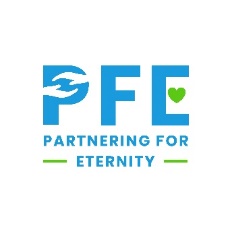 Commitment FormWelcome to the Partnering for Eternity family! We are excited that you are participating in PFE this year. We hope you will make a difference in the life of your mentor, participate in service activities, and benefit from tuition assistance. To have a successful program year, we need both parent and student to be active participants in PFE.CommitmentsSupport your local PFE team in selecting a great mentor match for your childUnderstand student needs to visit mentor weekly for 14 weeks each semesterUnderstand that if your student does not complete 14 QU’s, they will not receive scholarship fundsAttend student/parent orientationHelp your child set up an account on the reporting websiteDecide if you will transport/supervise weekly visits (you are responsible for them)Communicate your plan with your local PFE coordinatorMake sure your child follows the 24-hour reflection guidelineCommunicate with your local PFE coordinator about any concerns or challengesMaking these commitments is crucial to your child’s success in PFE.I understand and agree to follow the PFE guidelines presented in the student/parent orientation and listed on sffcfoundation.org/pfe website.Parent Name________________________________ Parent Signature_____________________________Student Name_______________________________ Student Signature___________________________Mentor Name_______________________________ Mentor Signature____________________________*This form must be returned to your PFE coordinator prior to mentor visits starting.